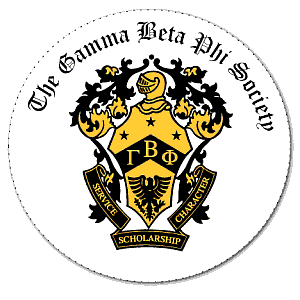 Date: September 29, 2016Start Time: 6:00 PMVice-President/President – Kelly Porter (tsugbpvicepresident@gmail.com):Welcome to our first meeting. Our new advisor is Dr. Mattie Fitch, a professor in the social sciences department.A few reminders:All members must maintain a 3.2 GPA. All members must complete 6 community service hours per semester. The form is on our website – www.tarletongbp.weebly.com. These hours can include community service completed in other organizations. We will be discussing each of the officer positions. Elections will take place at the next meeting (email to be sent confirming the date – most likely October 20th). If you are interested in becoming an officer, please email me. This is a wonderful opportunity to gain leadership experience and it looks great on a resume. Officer Positions:President - Please see the attached video of Lauryn Amy discussing the positionGuides the policies and activities of the chapterPresides at meetingsOversees all officers and committees (if applicable)Vice-President The Office of Vice-President is significant and important. Must be ready and able to assume the responsibilities of the presidency in the event that the President is unable to serve out his or her termPresides at meetings should the President be unable to attendThe President’s right hand and should do his or her utmost to fulfill the assignments given by the PresidentTreasurer – Houston Sanford (houston.sandford@go.tarleton.edu): TreasurerApplicant Description:Seeking Highly Motivated and Organized Individual Must be Financially Competent and Responsible Background in Bookkeeping/Accounting is Helpful but not Required Experience with Microsoft Excel is Preferred but not Required Job Description:Maintain & Manage Bank Account (Transactions/ Acct Reconciliation)Responsible for Creating & Managing Project Budgets Responsible Collecting Funds Generating End of Semester Treasury Reports  Community Service Chair – Kodie Cooper (kodie.cooper@go.tarleton.edu):Secretary:Takes minutes at meetingsKeeps membership records Requests diploma sealsCompletes the Application for New Member Certificates Should communicate periodically with National Headquarters in order to be knowledgeable about what materials are available from Headquarters and see that they are used properly and not wastefullyCommunity Service ChairBeing able to communicate well with others is a must! Because…You have to contact outside sources around the community for potential hours.Also to set up and contact people for our annual flagship community service project. Being able to take members hours on the daily through email. Keeping organized records to let everyone know how many hours they have. And being able to make community service FUN!Webmaster – Shelli Thomas (shelli.thomas@go.tarleton.edu):WebmasterMaintains the chapter’s online presenceWebsite: http://tarletongbp.weebly.com/ (main task)Updates the website as necessaryCoordinates voting that takes place on the websiteFacebook and other social media sites Create events, share photos, and provide informationAnnouncements, updates, etc. The Facebook page is “Tarleton Gbp Chapter”New business:The chapter voted to amend the by-laws. There is now only one Community Service Chair rather than a committee. End time: 6:17 PM